1. Максимова Лариса Васильевна.2. г.Абакан  МОУ «СОШ №20».3. Математика.4. 2 класс. 5.Действия 1 и 2 ступеней.6Урок изучения нового материала.Цель: Познакомить с  действиями  первой и второй ступеней в выражениях без скобок, закреплять устные приёмы сложения и вычитания в пределах 100, знание таблицы умножения,  умение решать составные задачи                                                                                                           Оборудование: компьютер, проектор, презентация, карточки для рефлексии деятельности.Ход урока:1.Организационный момент: - Урок начать уже пора, от вас я жду внимания!2.Актуализация знаний и формулирование темы урока: Узнать ты хочешь новое?Вот к знаниям ключи.За каждое задание ты слово получи.Слова ты вместе соберёшь-Урока тему ты поймёшь.- 26+37=     80-45=     6*3=      12:2=      - Прочитать выражения по-разному и найти значения.     (слово «Действия»)- (76+14)=                                                - Найти значение выражения разными способами.            (слово «первой»)- От Федоры сбежала посуда:3 тарелки, 3 чашки, 3 блюда. Кто сказать готов, сколько всего беглецов?  (слово «второй»)- На птичьем дворе петух снёс сначала 5 яиц, а потом ещё 5 яиц. Сколько всего яиц он снёс?     (ступеней)- Назовите тему нашего урока. Сегодня мы научимся различать действия  первой и второй ступеней. А на сколько это нужно и важно, вы убедитесь в течение урока.Постановка проблемы: - Распределите выражения на группы: 45+27=    18:3=     42-7=     6*8=  . Обоснуйте своё решение.Вывод: 45+27=  и  42-7=       18:3=   и 6*8=  , т.к. это действия обратные . Они и образуют действия 1 и 2 ступеней.Работа по теме урока:а).  Работа над  задачей: У Красной Шапочки  в корзинке пирожков в 2 раза меньше, чем яблок. Сколько в корзинке пирожков, если яблок – 12?- Прочитайте условие задачи. Прочитайте вопрос. Что можно сказать о задаче? ( Вопрос составлен так, что данное находится в вопросе.)- Измените текст задачи, чтобы все данные находились в вопросе. Решите задачу, записав кратко условие. Если, кто испытывает затруднение при выполнении решения, поднимите руку. ( индивидуальная помощь ученикам).- Какие действия вы  выполняли при решении задачи? (Действия 1 и 2 ступеней.) Какое действие 1 ступени? Какое действие 2 ступени?б). Физминутка: « Лети, лети лепесток через запад на восток,                               через север, через юг, возвращайся, сделав круг.                               Лишь коснёшься ты земли, будь по-моему, вели!»- А теперь каждый сам загадайте своё желание, относительно следующего задания.в). Проверка усвоения нового материала: Перед вами яблочки с указанными на них выражениями: 34>9, 80-37, 28+16, 12:3, 18:6, 47+29, 73-49, 2*8, 5*4,6*2. Распределите их по корзинкам.- Работа в парах:  Сверьте результаты своей работы. Совпали ли ваши мнения? - А теперь озвучьте, как вы расположили яблочки? (В одной корзине действия 1 ступени,   во второй корзине действия 2 ступени, а 39>9 лишнее).г). Творческое применение знаний: Составить выражение по рисунку и найдите значение: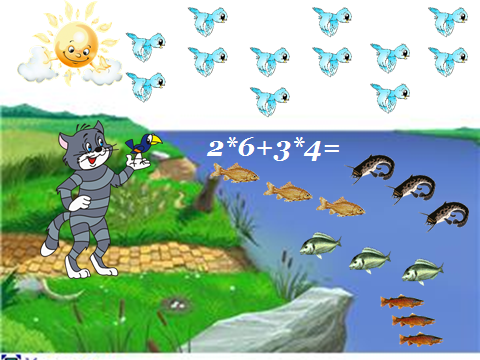 - Покажите свой ответы на цифровых веерах? Почему же разные получились ответы? ( Выслушать по одному человеку).Вывод: Действия 1 и 2 ступеней выполняются в определенном порядке, а это будет тема нашего следующего урока.Рефлексия:- С чем мы сегодня познакомились?- Для чего нужно различать действия 1 и 2 ступеней?- Оцените свою работу на уроке и покажите в цветовом варианте: красный – очень хорошо, желтый – хорошо, зелёный -  кто испытывал затруднения.  6.  Задание на дом:  Составить и записать по 5 выражений 1 и 2 ступеней, найти их значение.                                                       